3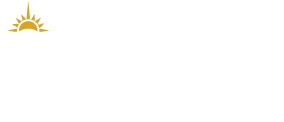 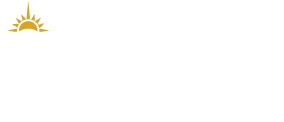 16036 - Research Fellow, LCRCCairnsThe Research Fellow, LCRC plays a critical role within the College of Arts, Society and Education located in the Division of Tropical Environments & Societies.  This is a Fixed Term position to 31-Dec-22 located at the Cairns campus.  Classified as Academic B the remuneration ranges from $89,859 to $106,029 per annum plus 17.0% employer contributed superannuation.Further information is available on our websites: Division of Tropical Environments and Societies and College of Arts, Society & Education and Language & Cultural Research Centre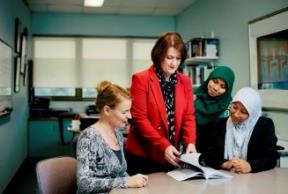 How to ApplyTo be considered for this opportunity, please apply online via the Careers at JCU website by Midnight on 16 July17, Prior to commencing your application please ensure you have downloaded the position description/academic duty descriptor to determine your ability to meet the inherent requirements of the role.  When applying online please ensure;your resume is tailored to highlight your relevant experience in relation to the requirements of the role, including key achievements from current or former positions.you include a covering letter discussing your motivation for the role and approximately ½ to 1 page summary of how you believe your skills and experience would ensure your success in this position.You address the selection criteria as outlined in the position descriptionyou provide a summary (of not more than 1000 words) setting out your proposed research project.  This should include (a) outline of the topic to be investigated, (b) methodology to be followed, and (c) projected outcomes (book, papers, etc). you provide the names of two academic referees.you upload a copy of your highest level qualification, if appropriate.Due to system configuration specifications please ensure your application meets the below requirements;you do not use any punctuation (commas, full stops) when completing the online form your attachments are of a file type .docx or .pdf and should be no larger than 10MB in sizethe file names of your attachments are no more than 30 characters long and only contain letters and numbers (no punctuation or symbols i.e. apostrophes, dashes or brackets) you do not try to attach more than 5 documentsyou have prepared all the required information before commencing your application, as it is not possible to save and continue your application at a later timeConsidering a move to North Queensland?Living and working in paradise is something we embrace here in the North and we encourage you to consider our beautiful tropical lifestyle.If you currently reside outside North Queensland and are considering relocating you may find the below links useful.  We also have a comprehensive relocation guide which can be provided to prospective employees upon request.CairnsJCU Website – About Cairns and Cairns City Council – Regional EventsFurther InformationPlease contact the nominated contact person below, should you:Have any questions regarding this position;Require any additional support in order to apply for this position;Require status updates throughout the selection process.Alexandra Aikhenvald can be contacted on (07) 4232 1117 or via email to alexandra.aikhenvald.jcu.edu.au.  You are also encouraged to view the FAQs on the Careers at JCU website prior to commencing your application.Wishing you the best of luck with your application and thank you for considering employment with James Cook University – we look forward to receiving your application.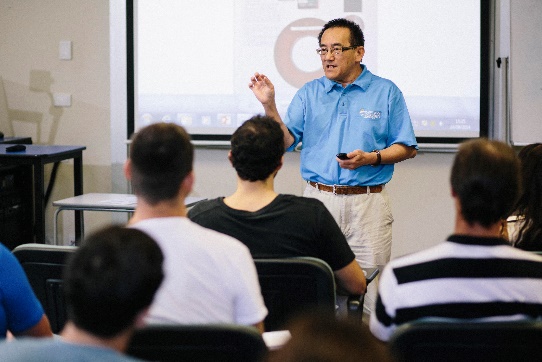 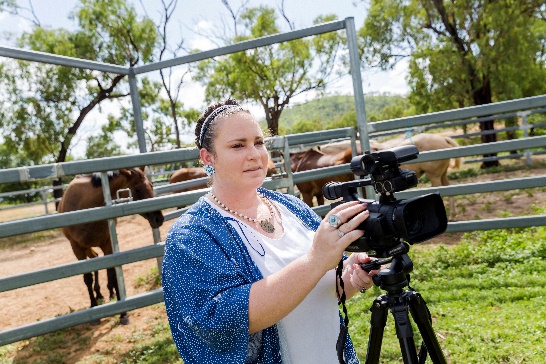 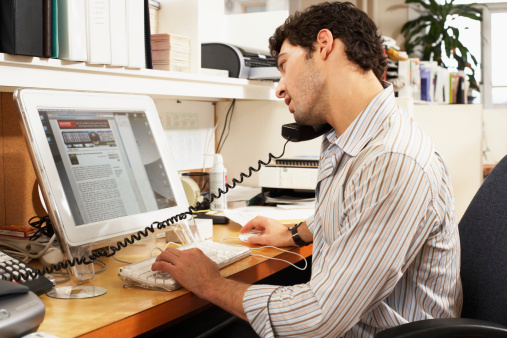 